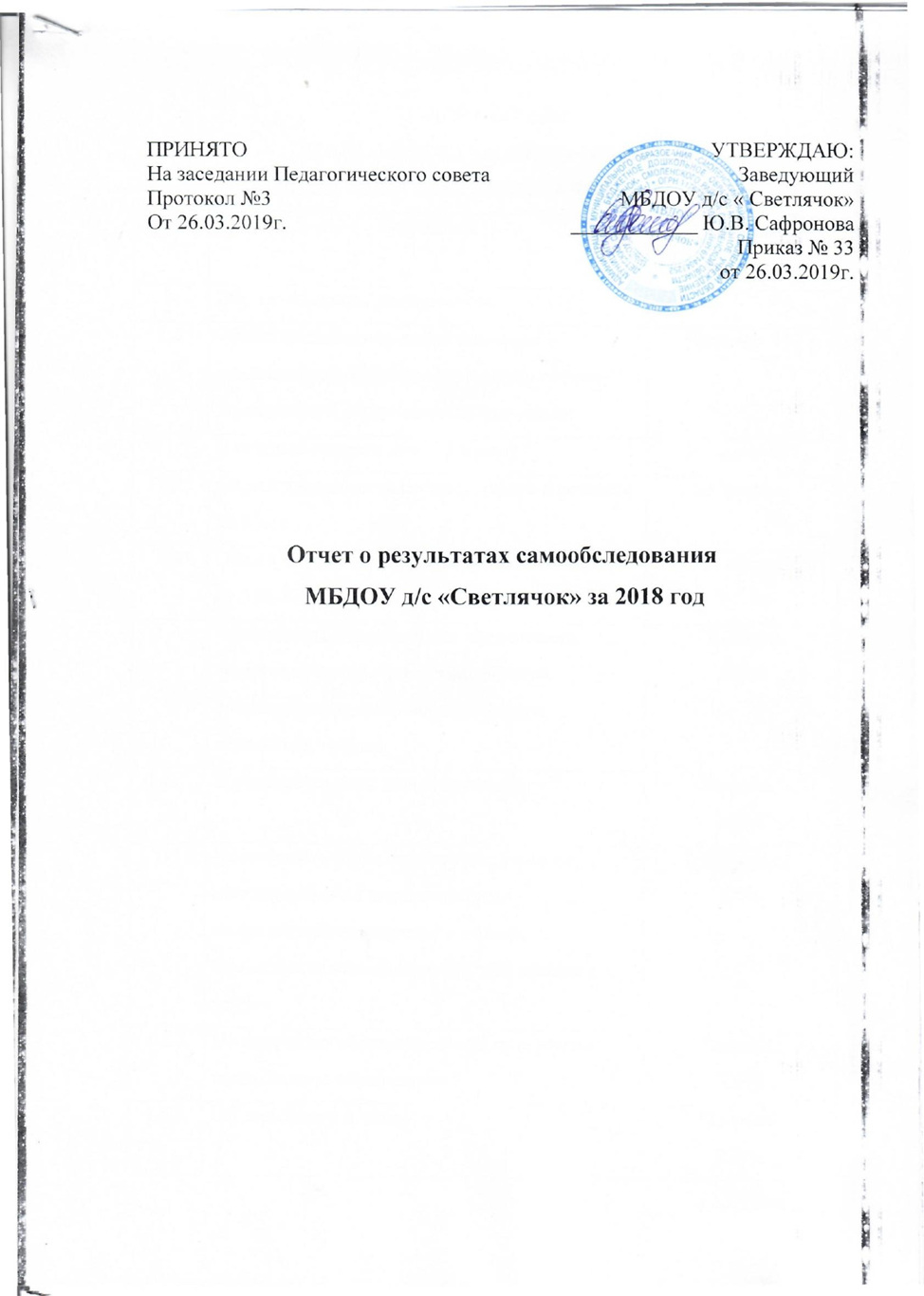   Аналитическая справкаОбщие сведения об организации   Целями проведения самообследования ДОУ являются обеспечение доступности и открытости информации о деятельности ДОУ. В процессе самообследования были проведены оценка образовательной деятельности, системы управления ДОУ, содержания и качества подготовки воспитанников, организация воспитательно-образовательного процесса, анализ движения воспитанников, качества кадрового, учебно-методического, библиотечно-информационного обеспечения, материально-технической базы, функционирования  внутренней системы оценки качества образования, анализ показателей деятельности ДОУ.    Муниципальное бюджетное  дошкольное образовательное учреждение детский сад «Светлячок» Смоленского района Смоленской области (далее – МБДОУ д/с «Светлячок») введено в эксплуатацию в 1985 году.  Учреждение расположено в центре д.Богородицкое по ул. Викторова д.13, Смоленской области, Смоленского района.Телефон: 42-15-82 электронная почта: dousvetlyachok67@mail.ruЗаведующий: Сафронова Юлия ВладимировнаРежим работы :МБДОУ д/с «Светлячок» работает по 5-дневной рабочей неделе с 12-часовым пребыванием с 07.00 до 19.00 часов.В субботу, воскресенье и праздничные дни МБДОУ д/с «Светлячок» не работает.Лицензия на осуществление образовательной деятельности: № 5250 от 22.08.2017 года.  Ближайшее окружение: Богородикая СШ, библиотека, Козинский ДК.Отношения с социальными учреждениями. МБДОУ д/с «Светлячок» поддерживает отношения с социальными учреждениями:ЦРБКозинский ДКБогородицкая СШМБДОУ д/с «Светлячок» осуществляет сотрудничество с Богородицкой СШ. Права и обязанности регулируются договором. Совместно со школой был разработан план мероприятий, предусматривающий тесный контакт воспитателей и учителей начальной школы, воспитанников дошкольного учреждения и обучающихся первого класса:отслеживалась адаптация выпускников детского сада; проводилась диагностика готовности воспитанников к школе;экскурсии различной направленности;проведение совместных мероприятий с обучающимися МБОУ Богородицкая СШ.1.2. Система управления МБДОУ д/с «Светлячок»     Управление осуществляется в соответствии с Уставом МБДОУ д/с «Светлячок»   и законодательством Российской Федерации на основе сочетания принципов единоначалия и коллегиальности.    Общее руководство деятельностью МБДОУ д/с «Светлячок»  осуществляет Учредитель.Единоличным исполнительным органом Учреждения является заведующий.В МБДОУ д/с «Светлячок» формируются следующие коллегиальные органы управления: Общее собрание работников, Педагогический совет, Совет родителей.      Общее собрание работников является высшим коллегиальным органом управления МБДОУ д/с «Светлячок»К компетенции Общего собрания работников относится:разработка и принятие Устава Учреждения и изменений к нему;определение приоритетных направлений деятельности Учреждения;принятие программы развития Учреждения;принятие отдельных локальных нормативных актов Учреждения, в том числе правил внутреннего трудового распорядка;-принятие решения о необходимости заключения коллективного договора, а также заслушивание отчета о его выполнении;обсуждение вопросов состояния трудовой дисциплины в Учреждении и мероприятий по ее укреплению, рассмотрение фактов нарушения трудовой дисциплины работниками Учреждения;рассмотрение вопросов охраны труда и безопасности условий труда работников, охраны и укрепления здоровья воспитанников Учреждения;участие в подготовке ежегодного отчета о поступлении и расходовании финансовых и материальных средств, а так же  отчетов о результатах самообследования;заслушивание отчетов о работе заведующего Учреждением, коллегиальных органов Учреждения;выдвижение кандидатур работников Учреждения для поощрения и представления к наградам.Педагогический совет является постоянно действующим коллегиальным органом управления, объединяющим всех педагогических работников МБДОУ д/с «Светлячок»К компетенции Педагогического совета относится:определение содержания образовательной деятельности МБДОУ д/с «Светлячок»;принятие локальных нормативных актов по вопросам педагогической, воспитательной и методической деятельности;разработка	и	принятие	образовательных	программ	дошкольного	образования, реализуемых в МБДОУ д/с «Светлячок»;принятие учебного плана  и режима дня воспитанников;рассмотрение вопросов предоставления дополнительных образовательных услуг, в том числе платных;заслушивание	информации,	отчетов и докладов педагогических	работников	и заведующего по вопросам образования и воспитания в МБДОУ д/с «Светлячок»;рассмотрение	вопросов	повышения	профессионального	уровня	педагогических работников МБДОУ д/с «Светлячок»;координация	работы	педагогических	работников	МБДОУ д/с «Светлячок»	с	родителями (законными представителями) воспитанников. Совет родителей МБДОУ д/с «Светлячок» создается по инициативе родителей (законных представителей) воспитанников в целях учета мнения воспитанников, родителей (законных представителей) воспитанников по вопросам управления МБДОУ д/с «Светлячок»  и при принятии МБДОУ д/с «Светлячок» локальных нормативных актов, затрагивающих их права и законные интересы.Основными задачами Совета родителей являются:содействие МБДОУ д/с «Светлячок»  в совершенствовании условий организации образовательной деятельности, охраны жизни и здоровья воспитанников, защите прав и законных интересов воспитанников;содействие в организации и проведении конкурсов, соревнований и других массовых мероприятий, проводимых МБДОУ д/с «Светлячок»;содействие в совершенствовании материально-технической базы МБДОУ д/с «Светлячок», благоустройстве его помещений и территории;организация работы	с родителями	(законными	представителями)	по	вопросам образования, воспитания, оздоровления и развития воспитанников МБДОУ д/с «Светлячок»;внесение предложений по вопросам совершенствования деятельности и развития МБДОУ д/с «Светлячок».  Отношения между МБДОУ д/с «Светлячок»  и управлением образования администрации Смоленского  района определяются действующим законодательством РФ, нормативно-правовыми документами органов государственной власти, местного самоуправления и Уставом МБДОУ д/с «Светлячок» .  Отношения МБДОУ д/с «Светлячок» с родителями (законными представителями) воспитанников регулируются в порядке, установленном  Федеральным законом от 29.12.2012г. №273-ФЗ «Об образовании в Российской Федерации» , Уставом МБДОУ д/с «Светлячок» и договором об образовании по образовательной программе дошкольного образования .Вывод: МБДОУ д/с «Светлячок» функционирует в соответствии с нормативными документами в сфере образования Российской Федерации. Структура и механизм управления МБДОУ д/с «Светлячок» определяет его стабильное функционирование. Взаимодействие с родителями. Целью взаимодействия с родителями является: совершенствование взаимодействия сообщества «Родитель-ребенок - педагог» как необходимого условия, обеспечивающего полноценное развитие, воспитание и обучение детей. 
При этом решаются  задачи:повышение педагогической культуры родителей;приобщение родителей к участию в жизни детского сада;включение родителей в педагогический процесс;  Для решения этих задач используются различные формы работы:групповые родительские собрания, консультации;проведение совместных мероприятий для детей и родителей;анкетирование;наглядная информация;выставки совместных работ;посещение открытых мероприятий и участие в них;заключение договоров с родителями вновь поступивших детей.Вывод: работа с родителями в МБДОУ д/с «Светлячок» ведется в соответствии с ФГОС ДО. 1.3.Образовательная деятельность    МБДОУ д/с «Светлячок» осуществляет свою деятельность в соответствии c Федеральным законом от 29.12.2012г. №273-ФЗ «Об образовании в Российской Федерации»,  Порядком организации и осуществления образовательной деятельности по основным общеобразовательным программам - образовательным программам дошкольного образования, утвержденным  приказом Министерства образования и науки РФ от 30.08.2013г. № 1014,   Санитарно-эпидемиологическими правилами и нормативами СанПиН 2.4.1.3049-13, Уставом МБДОУ д/с «Светлячок», Федеральным законом «Об основных гарантиях прав ребёнка Российской Федерации» от 24.07.1998 № 124-ФЗ, Конвенцией ООН о правах ребёнка.   МБДОУ д/с «Светлячок» посещает 137 воспитанников  в возрасте от 1,5 до 8лет.
Количество групп - 6. Из них:1– группа раннего возраста. 5  - групп  общеразвивающей направленностиКоличественный состав групп:  Итого:137 воспитанниковМБДОУ д/с «Светлячок» работает:- по Основной образовательной программе дошкольного образования МБДОУ д/с «Светлячок», утвержденной приказом заведующего от 31.08.2018г. № 51 Часть Программы, формируемая участниками образовательного процесса, разработана в соответствии с приоритетными направлениями образовательной работы с учетом образовательных потребностей, интересов и мотивов детей, членов их семей и педагогов и ориентирована на специфику национальных, социокультурных условий, в которых осуществляется образовательная деятельность.- по Адаптированной образовательной программе для детей с ТНР (ОНР) МБДОУ д/с «Светлячок», утвержденной приказом заведующего от 31.08.2018г. № 51;- по программам дополнительного образования, разработанным педагогическими работниками МБДОУ д/с «Светлячок», утвержденными приказом заведующего от 31.08.2018г. № 51.       Согласно Федеральному закону от 29.12.2012 № 273-ФЗ «Об образовании в Российской Федерации» дошкольное образование является уровнем общего образования наряду с начальным общим, основным общим и средним общим образованием.Именно в дошкольном детстве закладываются ценностные установки развития личности ребенка, основы его идентичности, отношения к миру, обществу, семье и самому себе.Поэтому миссия дошкольного образования – сохранение уникальности и самоценности дошкольного детства как отправной точки включения и дальнейшего овладения разнообразными формами жизнедеятельности в быстро изменяющемся мире, содействие развитию различных форм активности ребенка, передача общественных норм и ценностей, способствующих позитивной социализации в поликультурном многонациональном обществе.Трансформация России в постиндустриальное общество, процессы информатизации, усиление значимости средств массовой информации как института социализации, широкий диапазон информационных и образовательных ресурсов открывают новые возможности развития личности ребенка, но одновременно несут и различного рода риски.Задача приобщения детей к жизни в современном социальном пространстве требует обновления не только содержания дошкольного образования, но и способов взаимодействия между детьми и взрослыми, формирования базового доверия ребенка к миру, комфортного и безопасного образа жизни.Необходимость в таком обновлении вызвана целым рядом объективных факторов развития современного общества и экономики и связанных с этим новых требований к образованию, изменениями условий жизни и взросления детей, обобщаемых в понятии «новая социокультурная ситуация развития детства», а также новыми данными многочисленных исследований в области нейронауки, психологии развития, исследований семьи и детства и др.Переосмысление роли и задач образования в период раннего и дошкольного детства, происходящее во всем мире, связано с выявлением образовательного потенциала детей раннего и дошкольного возраста, факторов, влияющих на развитие детей, краткосрочных и долгосрочных эффектов условий жизни и образовательных стратегий на ранних этапах развития, их влияния на биографию отдельного человека, значения для стабильного развития общества и экономики в целом.Программа направлена на создание социальной ситуации развития дошкольников, социальных и материальных условий, открывающих возможности позитивной социализации ребенка, формирования у него доверия к миру, к людям и к себе, его личностного и познавательного развития, развития инициативы и творческих способностей посредством культуросообразных и возрастосообразных видов деятельности всотрудничестве со взрослыми и другими детьми, а также на обеспечение здоровья и безопасности детей.Социальная ситуация развития определяется местом ребенка в обществе; общественными требованиями и ожиданиями относительно возрастных норм поведения детей, соответствующими исторически сложившемуся образу детства; интересами самого ребенка, характером и содержанием его активности.Формируемая социальная ситуация развития выступает как источник социализации и развития личности ребенка, определяет уклад жизнедеятельности дошкольника, включая формы и содержание общения и совместной деятельности ребенка в семье и в образовательной организации.На основе Программы на разных возрастных этапах развития и социализации дошкольников конструируется мотивирующая образовательная среда.Мотивирующая образовательная среда предоставляет систему условий развития детей, включая пространственно-временные (гибкость и трансформируемость пространства и его предметного наполнения, гибкость планирования), социальные (формы сотрудничества и общения, ролевые и межличностные отношения всех участников образовательных отношений, включая педагогов, детей, родителей (законных представителей), администрацию), условия детской активности (доступность и разнообразие видов деятельности, соответствующих возрастно-психологическим особенностям дошкольников, задачам развития каждого ребенка), материально- технические и другие условия образовательной деятельности.Дополнительное образование воспитанников.В учреждении созданы условия для организации дополнительного образования воспитанников.   По дополнительному образованию педагогическими работниками разработаны программы кружков, ученый  план, календарный график, ведется анализ их эффективности.Вывод: в соответствии с федеральным государственным образовательным стандартом обучение детей должно строиться как увлекательная игровая деятельность, обеспечивающая постоянный рост их самостоятельности и творчества. При построении педагогического процесса основное образовательное содержание педагогические работники осуществляют в повседневной жизни, совместной с детьми деятельности, путём интеграции естественных для дошкольника видов деятельности, главным из которых является игра. Предметно-развивающая среда. В дошкольном учреждении обновляется и пополняется предметно-развивающая среда. Созданы условия для развития игровой деятельности, организации двигательной активности. Групповые комнаты оснащены столиками для занятий, уголками для игрушек, набором мебели, всевозможной посудой, пространство вдоль стен занимают шкафы, книжные уголки, природные уголки, и т.д. Поэтому дети имеют возможность играть и заниматься разными видами деятельности, как индивидуально, так и совместно с другими детьми. 1.4.Внутренняя система оценкиСистему качества дошкольного образования  мы рассматриваем как систему контроля внутри ДОУ, которая включает в себя  интегративные составляющие:Качество научно-методической работы;Качество воспитательно-образовательного процесса;Качество работы с родителями;Качество работы с педагогическими кадрами;Качество предметно-пространственной среды.С целью повышения эффективности учебно-воспитательной деятельности  применяем педагогический мониторинг, который даёт качественную и своевременную информацию, необходимую для принятия управленческих  решений.  В учреждении выстроена четкая система методического контроля и анализа результативности воспитательно-образовательного процесса по всем направлениям развития дошкольника и функционирования ДОУ в целом. Учебно-методическое обеспечение не полностью соответствует ООП ДО ДОУ, ФГОС, условиям реализации основной общеобразовательной программы дошкольного образования.     На основании Федерального государственного образовательного стандарта дошкольного образования, утвержденного Приказом Министерства образования и науки Российской Федерации от 17.10.2013 № 1155, в целях оценки эффективности педагогических действий и лежащей в основе их дальнейшего планирования проводилась оценка индивидуального развития детей. Результаты педагогического анализа показывают преобладание воспитанников с высоким и средним уровнями развития, что говорит об эффективности педагогического процесса в МБДОУ д/с «Светлячок».    Результатом осуществления воспитательно-образовательного процесса явиляется качественная подготовка воспитанников к обучению  в школе. Готовность дошкольника к обучению в школе характеризует достигнутый уровень психологического развития накануне поступления в школу.Хорошие результаты достигнуты благодаря использованию в работе методов, способствующих развитию самостоятельности, познавательных интересов детей, созданию проблемно-поисковых ситуаций и обогащению предметно-развивающей среды.      Основная образовательная программа дошкольного образования МБДОУ д/с «Светлячок» реализуется в полном объеме.1.5.Кадровое обеспечение.Общая численность педагогических работников 15 человек. Из них:12 воспитателей, 1 музыкальный руководитель, 1 инструктор по физической культуре, 1 учитель-логопед. 66% имеют высшее образование и 33% среднее профессиональное. Высшую категорию имеют 6% педагогических работников. Первую категорию-40% педагогических работников.    Работа с кадрами была направлена на повышение профессионализма, творческого потенциала педагогической культуры, оказание методической помощи вновь принятым на работу педагогическим работникам.  Составлен план  прохождения аттестации, повышения квалификации педагогических работников.   МБДОУ д/с «Светлячок» не  требует доукомплектации педагогическими кадрами. Педагогические работники повышают свой профессиональный уровень, посещают районные методические объединения, знакомятся с опытом работы своих коллег и других дошкольных учреждений, приобретают и изучают новинки периодической и методической литературы. Все это в комплексе дает хороший результат в организации педагогической деятельности и улучшении качества образования и воспитания дошкольников. Методическая работа в МБДОУ д/с «Светлячок» направлена на повышение профессионального мастерства педагогических работников, развитие творческого потенциала педагогического коллектива, которые выступают гарантиями повышения качества и эффективности учебно-воспитательного процесса в целом. Для реализации этих задач ДОУ используются формы и методы обучения педагогов: педагогические советы, семинары, работа педагогов по самообразованию, курсы повышения квалификации, «круглые столы», аттестация, консультирование, открытые просмотры, проектная деятельность, работа творческих групп. 1.6. Учебно-методическое обеспечение и материально-техническая база.Кабинет учителя-логопеда оснащен настольно-печатными дидактическими играми, играми для развития мелкой моторики, играми для развития памяти. А также следующая методическая литература: Жидкова Л.И., Капицина Г.А. «Коррекция произношения звуков раннего онтогенеза у детей дошкольного возраста в условиях логопункта ДОУ», Ю.А.Афонькина «Рабочая программа учителя-логопеда ДОО. ФГОС ДО: практика реализации. Рыжова .В. Логопедические занятия с детьми 4-5 лет.ФГОС ДО: практика реализации. Коррекционные программы для детей с ОВЗ.     В дошкольном учреждении создана материально-техническая база для жизнеобеспечения и развития детей, ведется систематически работа по созданию предметно-развивающей среды. Здание детского сада светлое, имеется центральное отопление, вода, канализация, сантехническое оборудование в удовлетворительном состоянии. В  шести  групповых  комнатах  спальные комнаты  отделены друг от друга.
В детском саду имеются: групповые помещения, кабинет заведующего, методический кабинет, кабинет учителя - логопеда, музыкальный/спортивный зал,  пищеблок, прачечная, медицинский кабинет.  Все кабинеты оформлены. При создании предметно-развивающей среды воспитатели учитывают возрастные, индивидуальные особенности детей своей группы. Оборудованы групповые комнаты, включающие игровую, познавательную, обеденную зоны. Группы постепенно пополняются современным игровым оборудованием, информационными  стендами. Предметная среда всех помещений оптимально насыщена, выдержана мера «необходимого и достаточного» для каждого вида деятельности, представляет собой «поисковое поле» для ребенка, стимулирующее процесс его развития и саморазвития, социализации и коррекции.    В детском саду имеется фотокамера, которая используется для съемки занятий, мероприятий, утренников. Отснятые материалы эпизодически используются в воспитательной работе, размещаются на официальном сайте МБДОУ д/с «Светлячок». Также имеется 3 ноутбука, которые используются для построения педагогического процесса.   В соответствии с требованиями действующего законодательства по охране труда с работниками МБДОУ д/с «Светлячок» систематически проводятся разного вида инструктажи: вводный (при поступлении на работу), первичный (с вновь поступившими), повторный, что позволяет персоналу владеть знаниями по охране труда и технике безопасности, правилами пожарной безопасности, действиям в чрезвычайных ситуациях.   С воспитанниками детского сада проводятся беседы по ОБЖ, игры по охране здоровья и безопасности, направленные на воспитание у детей сознательного отношения к своему здоровью и жизни, а так же к жизни и здоровью своих сверстников.    Медицинский блок  включает в себя  медицинский, процедурный кабинет. Медицинская сестра отсутствует.    ДОУ с профилактическими осмотрами, диспансеризацией и другими медицинскими мероприятиями посещают врачи Пригорской ЦРБ. ПОКАЗАТЕЛИ ДЕЯТЕЛЬНОСТИ МБДОУ д/с «Светлячок»ПОДЛЕЖАЩЕЙ САМООБСЛЕДОВАНИЮ за 2018г.Заведующий                                                                              Ю.В.Сафронова Группа раннего возраста23 воспитанника2 младшая группа 29 воспитанников Средняя группа 30 воспитанниковСтаршая группа №116 воспитанниковСтаршая группа №217 воспитанников Подготовительная группа 22 воспитанника№п.пНаименование кружка День неделиВремя проведения1.Влияние занимательного математического материала на развитие познавательной активности дошкольников «Математические ступени»вторник16.00-16.302. Обучение детей старшего дошкольного возраста основам финансовой грамотности «Финансовая азбука»вторник16.00-16.203.Развитие мелкой моторики у детей старшего дошкольного возраста с использованием терапии песком «Песочница»понедельник16.00-16.204.Программа дополнительного образования по развитию творческих способностей детей 5-7 лет «Танцующие светлячки»четверг18.30-19.005.Программа дополнительного образования по развитию мелкой моторики у детей 3-4 лет «Детские ладошки»понедельник16.00-16.156.Программа дополнительного образования по развитию речи у детей среднего дошкольного возраста с использованием логоритмики «Веселый язычок»среда18.30-19.007.Программа дополнительного образования детей 5-6 лет по слушанию музыки «Музыкальная шкатулка»среда10.00-10.258.Театрализованная деятельность детей старшего дошкольного возраста «В гостях у сказки» (включая детей с ОВЗ)пятница18.30-19.00№ п/пПоказатели Единица измерения 1.Образовательная деятельность 1.1Общая численность воспитанников, осваивающих образовательную программу дошкольного образования, в том числе:Человек- 1371.1.1В режиме полного дня (12 часов)Человек-1371.2Общая численность воспитанников в возрасте до 3 лет 23 человек1.3Общая численность воспитанников в возрасте от 3 до 8 лет114 человек1.4Численность/удельный вес численности воспитанников в общей численности воспитанников, получающих услуги присмотра и ухода:Человек100%1.4.1В режиме полного дня (12 часов)Человек100%1.5Численность/удельный вес численности воспитанников с ограниченными возможностями здоровья в общей численности воспитанников, получающих услуги:Человек2,9%1.5.2По освоению образовательной программы дошкольного образованияЧеловек2,9%1.5.3По присмотру и уходуЧеловек2,9%1.6Средний показатель пропущенных дней при посещении дошкольной образовательной организации по болезни на одного воспитанникаДень41.7Общая численность педагогических работников, в том числе:15 человек1.7.1Численность/удельный вес численности педагогических работников, имеющих высшее образованиеЧеловек10/66%1.7.2Численность/удельный вес численности педагогических работников, имеющих высшее образование педагогической направленности (профиля)Человек9/60%1.7.3Численность/удельный вес численности педагогических работников, имеющих среднее профессиональное образование Человек5/33%1.7.4Численность/удельный вес численности педагогических работников, имеющих среднее профессиональное образование педагогической направленностиЧеловек5/33%1.8Численность/удельный вес численности педагогических работников, которым по результатам аттестации присвоена квалификационная  категория, в общей численности педагогических работников, в том числе:Человек7/46%1.8.1ВысшаяЧеловек1/6%1.8.2ПерваяЧеловек6/40%1.9Численность/удельный вес численности педагогических работников, в общей численности педагогических работников, педагогический стаж работы которых составляет:Человек/%1.9.1До 5 летЧеловек5/33%1.9.2Свыше 30 летЧеловек4/26%1.10Численность/удельный вес численности педагогических работников, в общей численности педагогических работников в возрасте до 30 летЧеловек1/6%1.11Численность/удельный вес численности педагогических работников, в общей численности педагогических работников в возрасте от 55 летЧеловек3/20%1.12Численность/удельный вес численности педагогических и административно-хозяйственных работников, прошедших за последние 5 лет повышение квалификации/профессиональную переподготовку по профилю педагогической деятельности или иной осуществляемой в образовательной организации деятельности, в общей численности педагогических и административно-хозяйственных работниковЧеловек16/100%1.13Численность/удельный вес численности педагогических и административно-хозяйственных работников, прошедших повышение квалификации по применению в образовательном процессе федеральных государственных образовательных стандартов в общей численности педагогических и административно-хозяйственных работниковЧеловек16/100%1.14Соотношение «педагогический работник/воспитанник» в дошкольной образовательной организацииЧеловек/человек1/111.15Наличие в образовательной организации следующих педагогических работников1.15.1Музыкального руководителяда1.15.2Инструктора по физической культуреда1.15.3Учителя-логопедада1.15.4Логопеднет2.Инфраструктура2.1Общая площадь помещений, в которых осуществляется образовательная деятельность, в расчете на одного воспитанника521,6 кв.м3,8 на 1 реб.2.2Площадь помещений для организации дополнительных видов деятельности воспитанников309 кв.м2.3Наличие физкультурного заланет2.4Наличие   музыкального залада2.5Наличие прогулочных площадок, обеспечивающих физическую активность и разнообразную игровую деятельность воспитанников на прогулкеда